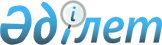 О внесении изменений в решение Кызылжарского районного маслихата Северо-Казахстанской области от 8 января 2021 года № 61/3 "Об утверждении бюджета Березовского сельского округа Кызылжарского района на 2021-2023 годы"Решение Кызылжарского районного маслихата Северо-Казахстанской области от 4 марта 2021 года № 3/19. Зарегистрировано Департаментом юстиции Северо-Казахстанской области 10 марта 2021 года № 7160
      В соответствии со статьями 106, 109-1 Бюджетного кодекса Республики Казахстан от 4 декабря 2008 года, пунктом 2-7 статьи 6 Закона Республики Казахстан от 23 января 2001 года "О местном государственном управлении и самоуправлении в Республике Казахстан" Кызылжарский районный маслихат Северо-Казахстанской области РЕШИЛ:
      1. Внести в решение Кызылжарского районного маслихата Северо-Казахстанской области "Об утверждении бюджета Березовского сельского округа Кызылжарского района на 2021-2023 годы" от 8 января 2021 года № 61/3 (опубликовано 18 января 2021 года в Эталонном контрольном банке нормативных правовых актов Республики Казахстан в электронном виде, зарегистрировано в Реестре государственной регистрации нормативных правовых актов под № 6964) следующие изменения:
      пункт 1 изложить в новой редакции:
      "1. Утвердить бюджет Березовского сельского округа Кызылжарского района на 2021-2023 годы согласно приложениям 1, 2 и 3 к настоящему решению соответственно, в том числе на 2021 год в следующих объемах:
      1) доходы – 48 696,8 тысяч тенге:
      налоговые поступления – 4 470 тысяч тенге;
      неналоговые поступления – 229 тысяч тенге;
      поступления от продажи основного капитала – 0 тысяч тенге;
      поступления трансфертов – 43 997,8 тысяч тенге; 
      2) затраты – 48 996,2 тысяч тенге; 
      3) чистое бюджетное кредитование – 0 тысяч тенге:
      бюджетные кредиты – 0 тысяч тенге;
      погашение бюджетных кредитов – 0 тысяч тенге;
      4) сальдо по операциям с финансовыми активами - 0 тысяч тенге:
      приобретение финансовых активов – 0 тысяч тенге;
      поступления от продажи финансовых активов государства - 0 тысяч тенге;
      5) дефицит (профицит) бюджета – - 299,4 тысяч тенге;
      6) финансирование дефицита (использование профицита) бюджета - 299,4 тысяч тенге:
      поступление займов – 0 тысяч тенге;
      погашение займов - 0 тысяч тенге;
      используемые остатки бюджетных средств – 299,4 тысяч тенге."; 
      приложение 1 к указанному решению изложить в новой редакции согласно приложению к настоящему решению.
      2. Настоящее решение вводится в действие с 1 января 2021 года. Бюджет Березовского сельского округа Кызылжарского района на 2021 год
					© 2012. РГП на ПХВ «Институт законодательства и правовой информации Республики Казахстан» Министерства юстиции Республики Казахстан
				
      Председатель сессии
Кызылжарского районного маслихата
Северо-Казахстанской области

К. Бондарь

      Секретарь
Кызылжарского районного маслихата
Северо-Казахстанской области

Ж. Елеусизов
Приложение к решениюКызылжарского районного маслихатаСеверо-Казахстанской областиот 4 марта 2021 года№ 3/19Приложение 1к решению Кызылжарскогорайонного маслихатаСеверо-Казахстанской областиот 8 января 2021 года № 61/3
Категория
Наименование
Сумма, тысяч тенге
Класс
Наименование
Сумма, тысяч тенге
Подкласс
Наименование
Сумма, тысяч тенге
1
2
3
4
5
1) Доходы
48 696,8
1
Налоговые поступления
4 470
01
Подоходный налог
600
2
Индивидуальный подоходный налог
600
04
Налоги на собственность
3 870
1
Налоги на имущество
87
3
Земельный налог
300
4
Налог на транспортные средства
3 483
2
Неналоговые поступления
229
01
Доходы от государственной собственности
229
5
Доходы от аренды имущества, находящегося в государственной собственности
229
3
Поступления от продажи основного капитала
0
4
Поступления трансфертов
43 997,8
02
Трансферты из вышестоящих органов государственного управления
43 997,8
3
Трансферты из районного (города областного значения) бюджета
43 997,8
Функциональная группа
Функциональная группа
Функциональная группа
Наименование
Сумма, тысяч тенге
Администратор бюджетных программ
Администратор бюджетных программ
Наименование
Сумма, тысяч тенге
Программа
Наименование
Сумма, тысяч тенге
1
2
3
4
5
2) Затраты
48 996,2
01
Государственные услуги общего характера
17 837
124
Аппарат акима города районного значения, села, поселка, сельского округа
17 837
001
Услуги по обеспечению деятельности акима города районного значения, села, поселка, сельского округа
17 837
07
Жилищно-коммунальное хозяйство
26 026,2
124
Аппарат акима города районного значения, села, поселка, сельского округа
26 026,2
014
Организация водоснабжения населенных пунктов
1 519
008
Освещение улиц в населенных пунктах
7 107,2
009
Обеспечение санитарии населенных пунктов
300
011
Благоустройство и озеленение населенных пунктов
17 100
08
Культура, спорт, туризм и информационное пространство
4 633
124
Аппарат акима города районного значения, села, поселка, сельского округа
4 633
006
Поддержка культурно-досуговой работы на местном уровне
4 633
13
Прочие
500
124
Аппарат акима города районного значения, села, поселка, сельского округа
500
040
Реализация мероприятий для решения вопросов обустройства населенных пунктов в реализацию мер по содействию экономическому развитию регионов в рамках Государственной программы развития регионов до 2025 года
500
3) Чистое бюджетное кредитование
0
Бюджетные кредиты
0
Категория
Категория
Категория
Наименование
Сумма,

тысяч тенге
Класс
Класс
Наименование
Сумма,

тысяч тенге
Подкласс
Наименование
Сумма,

тысяч тенге
5 
Погашение бюджетных кредитов
0
4) Сальдо по операциям с финансовыми активами
0
Приобретение финансовых активов
0
6 
Поступления от продажи финансовых активов государства
0
5) Дефицит (профицит) бюджета
-299,4
6) Финансирование дефицита (использование профицита) бюджета
299,4
7
Поступления займов
0
Функциональная группа
Функциональная группа
Функциональная группа
Наименование
Сумма,

тысяч тенге
Администратор бюджетных программ
Администратор бюджетных программ
Наименование
Сумма,

тысяч тенге
Программа
Наименование
Сумма,

тысяч тенге
16
Погашение займов
0
Категория
Категория
Категория
Наименование
Сумма,

тысяч тенге
Класс
Класс
Наименование
Сумма,

тысяч тенге
Подкласс
Наименование
Сумма,

тысяч тенге
8
Используемые остатки бюджетных средств
299,4
01
Остатки бюджетных средств
299,4
1
Свободные остатки бюджетных средств
299,4